Alimentação saudávelPequeno-almoçoLeite sem lactose e pão de mistura com manteiga.Merenda da manhãIogurte com pedaços de fruta.AlmoçoSopa: Sopa de hortícolas.Prato: Carne de rancho e arroz com legumes.Sobremesa: Romã.Merenda da tardeBatido de frutas.JantarSopa:sopa de legumes.Prato: Frango com arroz de ervilhas e salada.Sobremesa: Pera.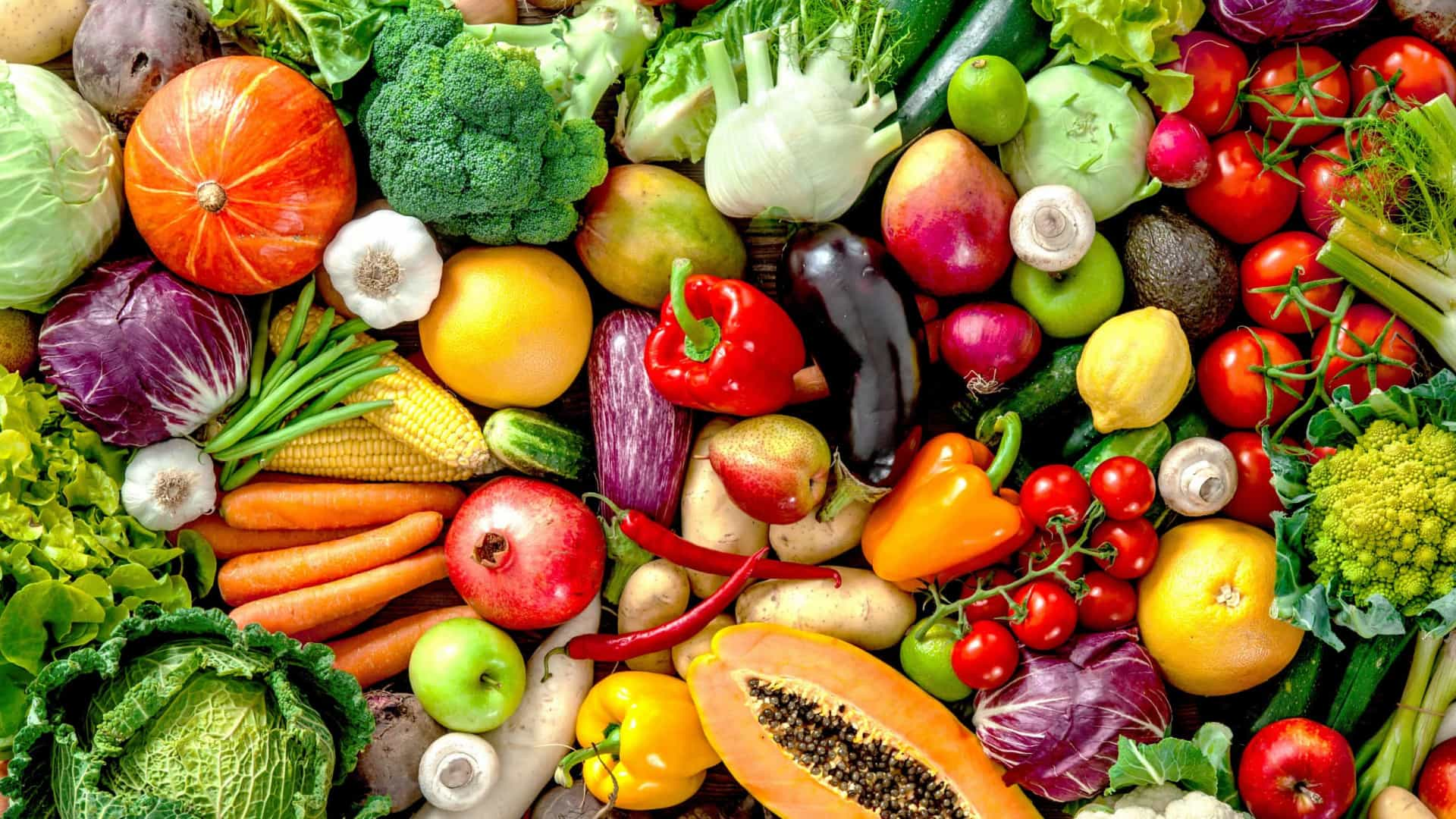 